  MADONAS NOVADA PAŠVALDĪBA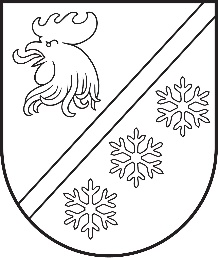 Reģ. Nr. 90000054572Saieta laukums 1, Madona, Madonas novads, LV-4801 t. 64860090, e-pasts: pasts@madona.lv ___________________________________________________________________________MADONAS NOVADA PAŠVALDĪBAS DOMESLĒMUMSMadonā2023. gada 26. oktobrī							        	     Nr. 664									    (protokols Nr. 19, 23. p.)Par grozījumiem Madonas novada pašvaldības domes 24.01.2023. lēmumā Nr. 6 “Par Madonas novada pašvaldības iestāžu amata vienību sarakstu apstiprināšanu” Lai nodrošinātu sekmīgu un nepārtrauktu H. Medņa kultūrizglītības centra Dziesmusvētku skola darbību, pieaugušo darba apjomu, pasākumu un muzejpedagoģisko aktivitāšu norises, nepieciešams izveidot amata vienību, kuras pienākumos būtu: veikt apmeklētāju apkalpošanu un vadīt ekskursijas Haralda Medņa Dziesmusvētku skolā un apkārtnē, veidot un vadīt iestādes izglītojošās programmas, atbildēt par to sagatavošanu, kvalitāti, īstenošanu un popularizēšanu, izstrādāt izglītojošā darba projektus iesniegšanai atbilstošās institūcijās finansējuma piesaistīšanai, atbildēt par projektu īstenošanu, organizēt un vadīt pasākumus, kas nodrošina Haralda Medņa Dziesmusvētku skolas piedāvājuma popularizēšanu un atpazīstamību, piedalīties kultūras pasākumu organizēšanā, veikt izglītojošus darbus kultūras mantojuma popularizēšanā. Pārvaldes vadītāja pienākumu izpildītāja Marika Veiba informē, ka ar šā gada 04.09.2023., lai nodrošinātu skolnieku nokļūšanu izglītības iestādē – Ērgļu vidusskolā, palielinājies autobusa vadītāja darba apjoms, veicot ikdienā papildus reisus, tādēļ  nepieciešams autobusa vadītāja amata vienību skaitu palielināt no 0,8 amata vienībām uz 1. Slodzes palielinājumam vajadzīgo finansējumu iespējams novirzīt no šobrīd vakantās remontstrādnieka amata vietas (mēnešalgas fonds remontstrādniekam 405,00 EUR).Pašvaldību likuma 10. panta pirmajā daļā paredzēts, ka dome ir tiesīga izlemt ikvienu pašvaldības kompetences jautājumu un pieņemt lēmumus citos ārējos normatīvajos aktos paredzētajos gadījumos.Noklausījusies sniegto informāciju, saskaņā ar Pašvaldību likuma 10. panta pirmo daļu, ņemot vērā 12.10.2023. Kultūras un sporta komitejas un 17.10.2023. Finanšu un attīstības komitejas atzinumus, atklāti balsojot: PAR – 16 (Agris Lungevičs, Aigars Šķēls, Aivis Masaļskis, Andris Dombrovskis, Andris Sakne, Artūrs Čačka, Artūrs Grandāns, Arvīds Greidiņš, Gatis Teilis, Gunārs Ikaunieks, Iveta Peilāne, Māris Olte, Rūdolfs Preiss, Sandra Maksimova, Valda Kļaviņa, Zigfrīds Gora), PRET – NAV, ATTURAS – NAV, Madonas novada pašvaldības dome NOLEMJ:Madonas novadpētniecības un mākslas muzeja amata vienību sarakstu, kas apstiprināts ar Madonas novada domes 24.01.2023. lēmumu Nr. 6 (protokols Nr. 1, 6. p.) “Par Madonas novada pašvaldības iestāžu amata vienību sarakstu apstiprināšanu” (14. pielikums) papildināt sekojoši:Ar 01.01.2024. Haralda Medņa kultūrizglītības centram “Dziesmusvētku skola” iekļaut jaunu amata vienību “Muzejpedagogs – izglītojošā darba speciālists ” ar profesijas kodu 2621 06, 1 amata vienība, mēnešalgas likmi 850,00 EUR, mēnešalgu fondu 850,00 EUR, amata saimi 20.5, amata saimes līmeni III, mēnešalgas grupu 8.Madonas novada Vestienas pagasta pārvaldes un tās pakļautībā esošo iestāžu amatu vienību sarakstā, kas apstiprināts ar Madonas novada pašvaldības domes 24.01.2023. lēmumu Nr. 6 (protokols Nr. 1, 6. p.) “Par Madonas novada pašvaldības iestāžu amata vienību sarakstu apstiprināšanu” (34. pielikums), izdarīt šādus grozījumus:Ar 01.10.2023. Madonas novada Vestienas pagasta pārvaldes amata vienību saraksta sadaļā “Īpašuma uzturēšanas nodaļa” grozīt amata vienību “Autobusa vadītājs” ar profesijas kodu 8331 01, amata vienību skaitu 0,8, stundas algas likme 4,31 EUR, mēnešalgas fondu 576 EUR, amata saimi 46.1, amata saimes līmeni III, mēnešalgas grupu 6. uz “Autobusa vadītājs” ar profesijas kodu 8331 01, amata vienību skaitu 1, stundas algas likme 4,31 EUR, mēnešalgas fondu 720 EUR, amata saimi 46.1, amata saimes līmeni III, mēnešalgas grupu 6.Uzdot Madonas novada pašvaldības iestāžu vadītājiem, kuru vadīto iestāžu amata vienību sarakstos ir izdarītas izmaiņas ar šo lēmumu, darba tiesiskās attiecības to vadītajās iestādēs organizēt saskaņā ar šajā lēmumā noteikto, ja nepieciešams, izbeidzot, grozot vai nodibinot darba tiesiskās attiecības saskaņā ar darba tiesiskās attiecības regulējošajiem Latvijas Republikā spēkā esošajiem normatīvajā aktiem.Uzdot Madonas novada Centrālās administrācijas Finanšu nodaļai, veicot ar darbinieku atlīdzību saistītos aprēķinus un maksājumus, ņemt vērā šajā lēmumā noteiktos grozījumus amata vienību sarakstos.              Domes priekšsēdētājs				             A. Lungevičs	Zepa 26541110Veiba 27817240ŠIS DOKUMENTS IR ELEKTRONISKI PARAKSTĪTS AR DROŠU ELEKTRONISKO PARAKSTU UN SATUR LAIKA ZĪMOGU